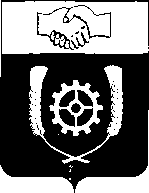      РОССИЙСКАЯ ФЕДЕРАЦИЯ                                     АДМИНИСТРАЦИЯ   МУНИЦИПАЛЬНОГО РАЙОНА                КЛЯВЛИНСКИЙ               Самарской области               РАСПОРЯЖЕНИЕ20.11.2023 г. № 215_   О внесении изменений в распоряжение Главы муниципальногорайона Клявлинский от 01.02.2016 г. №11 «О создании комиссии для установления необходимости (отсутствия необходимости) проведения капитального ремонта общего имущества в многоквартирных домах, расположенных на территории муниципальногорайона Клявлинский»В связи с кадровыми изменениями,1. Внести изменения в распоряжение Главы муниципального района Клявлинский от 01.02.2016г. № 11 «О создании комиссии для установления необходимости (отсутствия необходимости) проведения капитального ремонта общего имущества в многоквартирных домах, расположенных на территории муниципального района Клявлинский»:      1.1. Утвердить комиссию для установления необходимости (отсутствия необходимости) проведения капитального ремонта общего имущества                                                            в многоквартирных домах, расположенных на территории муниципального района Клявлинский в новой редакции в следующем составе:2. Контроль за выполнением настоящего распоряжения возложить на заместителя Главы муниципального района Клявлинский Самарской области по строительству и ЖКХ Телегина А. В.3. Разместить настоящее распоряжение на официальном сайте администрации муниципального района Клявлинский в сети «Интернет».4. Настоящее распоряжение вступает в силу со дня его принятия.Глава муниципальногорайона Клявлинский                                                                    П. Н. КлимашовШамкина Н.В.                                Председатель комиссииПредседатель комиссииТелегин А. В.Заместитель Главы района по строительству и ЖКХСекретарь комиссииСекретарь комиссииШамкина Н. В.Ведущий специалист МАУ «МФЦ» муниципального района КлявлинскийЧлены комиссииЧлены комиссииКузьмина О.Г.Заведующая отделом контрольной деятельности администрации  муниципального района КлявлинскийПоляев С. А.Директор ООО УК «Клявлино» (по согласованию)Буравов С. Н.Начальник ОКС и ЖКХ МАУ «МФЦ» муниципального района КлявлинскийПредставитель Государственной жилищной инспекции Самарской области(по согласованию)Представитель Некоммерческой организации «Региональный оператор Самарской области «Фонд капитального ремонта» (по согласованию)